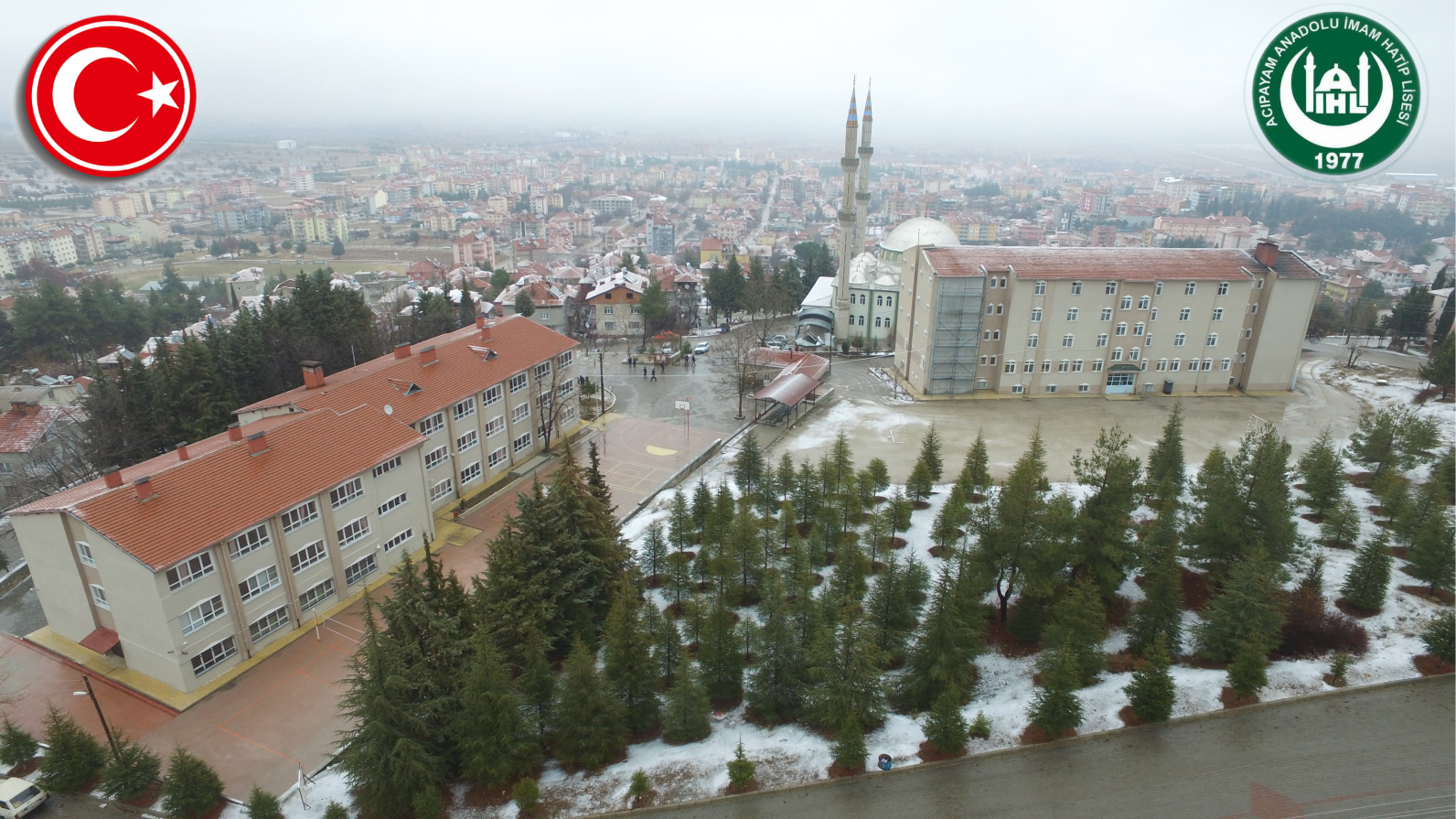 ACIPAYAM ANADOLU İMAM HATİP LİSESİ2023-2024 EĞİTİM-ÖĞRETİM YILI PANSİYON KAYIT KILAVUZU2023 Acıpayam AİHL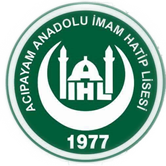 İÇİNDEKİLERPansiyona Kayıtla İlgili Genel Açıklamalar	3Parasız Yatılılık İçin Başvuruda Bulunacak Öğrencilerden İstenecek Belgeler (Form No: 14)	4Başvuru Belgeleri Hazırlanırken Dikkat Edilmesi Gereken Hususlar (Form No: 15)	5Parasız / Paralı Yatılılık Başvuru Dilekçesi (Form No: 01)	6Ailenin Maddi Durumunu Gösteren Beyanname – EK 1 (Form No: 08)	7Ailenin Maddi Durumunu Gösteren Beyannamenin Doldurulması	8Paralı Yatılı Öğrenciler Hakkında Açıklamalar	9Evci – Çarşı İzni Muvafakat Belgesi (Form No: 02)	10Genel İzin Dilekçesi (Form No: 03)	11Pansiyon Demirbaş Eşya Taahhütnamesi (Form No: 04)	12Pansiyon-Veli-Öğrenci Sözleşmesi (Form No: 05)	13Yatılı Öğrencilerin Yanlarında Getirmeleri Gereken Eşyalar (Form No: 06)	16Pazartesi İzin Dilekçesi (Form No: 07)	17Özel Durum İzin Dilekçesi (Form No: 09)	18Sağlık Formu (Form No: 10)	19Faks İzin Dilekçesi (Form No: 11)	20Veli Tayin Belgesi (Form No: 12)	21Pansiyonda Kalan Öğrencilerin Uymak Zorunda Olduğu Kurallar (Form No: 17)	22Öğrenci Tanıma Formu (Form No: 19)	23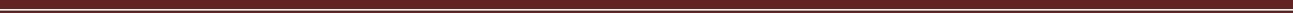 PANSİYONA KAYITLA İLGİLİ GENEL AÇIKLAMALAROkulumuzda erkek pansiyonu bulunmaktadır. Pansiyonun toplam kapasitesi 200 olup sadece erkek öğrenciler içindir. Pansiyonumuzda parasız yatılı veya paralı yatılı olarak kalınabilir.2023–2024 Eğitim-öğretim yılında pansiyonumuzda yatılı olarak kalmak isteyen öğrencilerimizin 21 Ağustos - 25 Ağustos 2023 tarihleri arasında velilerinden yazılı yatılılık talepleri ve diğer gerekli belgeler alınarak ÖN KAYIT yapılacaktır.Ön kayıt talepleri alındıktan sonra teslim edilen evraklar yatılılık ve bursluluk komisyonumuzca incelenecektir. Eksik evrağı olan başvurular değerlendirmeye alınmayacaktır. Evrakı tam olan aday öğrencilerimiz için pansiyon boş kontenjanı yatılılık taleplerini karşılıyorsa, başvuran tüm öğrencilerin pansiyon KESİN KAYITLARI yapılacaktır. Başvurunun boş kontenjandan fazla olması durumunda ise ilgili yönetmelik hükümlerince parasız yatılı ve paralı yatılı öğrenciler için kendi aralarında ayrı ayrı Merkezi Sınav Puanı (MSP) başarı sıralaması yapılacak ve boş kontenjan sayısı kadar öğrencinin puan üstünlüğüne göre kesin kayıtları yapılacaktır. Kontenjan yetersizliği sebebiyle kayıt hakkı kazanamayan öğrencilerin başvuruları bir eğitim-öğretim yılı saklı tutulacak, ilerleyen tarihlerde boşalan kontenjanlar için velinin de bilgisi alınarak tekrar değerlendirilecektir.Bu amaçla yatılılıkla ilgili evrakların 25 Ağustos Cuma günü mesai bitimine kadar eksiksiz olarak okul idaresine teslim edilmesi gerekmektedir. Bu tarihe kadar evraklarını teslim etmeyen adaylar sıralamaya dâhil edilmeyecektir ve başvuruları değerlendirilmeyecektir.Kesin kayıtlar sonrası pansiyonumuzda kalmaya asil olarak hak kazanan öğrencilerimizin isimleri okulumuzun internet sitesinden ilan edilecektir. Pansiyon kesin kaydı bittikten sonra yatılılığa hak kazanan öğrencilerimizin, okulların açıldığı günden bir gün önce  en geç saat 18:00’de pansiyona yerleşmiş olmaları gerekmektedir.                                                                                                                Erkan GÖKÇE                                                                    Pansiyondan Sorumlu Md. Yrd.ACIPAYAM ANADOLU İMAM HATİP LİSESİ MÜDÜRLÜĞÜ ERKEK ÖĞRENCİ PANSİYONU PARASIZ YATILILIK İÇİN BAŞVURUDA BULUNACAK  ÖĞRENCİLERDEN  İSTENECEK  BELGELERParalı/Parasız Yatılılık Müracaat Dilekçesi (Form 1 – Okuldan Verilecek)Yatılı okumasına engel olacak bir hastalığının bulunmadığına dair resmi sağlık kuruluşlarından alınacak sağlık raporu. Aile hekiminden alınabilir (Tek Hekim Raporu)Aile Nüfus Kayıt Örneği. (Vukuatlı Nüfus Kayıt Örneği)Parasız yatılı veya öğrenim görmek isteyen öğrenci ailesinin maddi durumunu gösterir beyanname(Form 8- Okuldan verilecek) (Bu beyannameye ailenin 2022 yılındaki gelirlerinin toplamı yazılacak ve toplam, ailedeki fert sayısına bölünecektir. Çıkan rakamın 46.000 TL (Kırk altı bin TL)’yi geçmemesi gerekir. Beyanname daha sonra veli tarafından imzalanacaktır.Veli ve velinin eşi çalışıyorsa eşinin bakmakla yükümlü olduğu kendi ana-babası ve diğer şahıslarla ilgili tedavi yardım beyannamesi veya mahkeme karar örneği varsa diğer bakmakla yükümlü olduğu şahıslarla ilgili mahkeme karar örneği.Ortaokuldan mezun olduğu öğretim yılında ve daha önceki yıllarda “tasdikname ile uzaklaştırma” veya daha ağır bir ceza almadığını gösterir belge.Baba çalışıyor ise maaş durumunu gösterir çalıştığı kurum amirince onaylı belge. (2022 yılı maaş bordrosu- 12 aylık- her ay için ayrı ve onaylı bordro) – Veli esnaf ise maliyeden vergi matrahı, çiftçi ise il-ilçe tarım kredi müdürlüğünden çiftçi kayıt sistemine göre 2022 yılına ait tarımsal gelir raporu,Anne çalışıyorsa maaş durumunu gösterir çalıştığı kurum amirince onaylı belge. (2022 yılı maaş bordrosu- 12 aylık - her ay için ayrı ve onaylı bordro). Anne çalışmıyorsa çalışmadığına dair SGK’dan çalışmadığına dair belgeBabaya ait iş yeri varsa vergi levhası fotokopisiAnneye ait iş yeri varsa vergi levhası fotokopisi4 Adet ön cepheden çekilmiş fotoğrafÖğrencinin nüfus cüzdan fotokopisi.İkametgâh BelgesiÖğrencinin kan grubunu gösteren belgeOKULUMUZDAN ALINACAK BELGELERPansiyon Müracaat DilekçesiVeli izin muvafakat belgesiPansiyon demirbaş eşya taahhütnamesiPansiyon - öğrenci – veli sözleşmesiÖzel Durum İzin DilekçesiSağlık Formuİzin Dilekçesi (Faks) ÖNEMLİ NOTLAREksik belge ile yapılan müracaatlar dikkate alınmayacaktır.Usulüne uygun tanzim edilmemiş belgeler kabul edilmeyecektir.Aile geçim beyannamesinde fert başına düşen yıllık gelir her yıl bütçe kanunda belirtilen miktarı aşmaz.2022 yılı itibarıyla 46.000 TL (Kırk altı bin TL)’ dir. Fert başına düşen yıllık geliri bu rakamı geçen öğrenciler sadece PARALI YATILILIK için başvurabilirler. MEB’de öğretmen olup da görevli bulundukları yerde çocuklarının devam edeceği düzeyde okul bulunmayanların çocukları için bu rakama bakılmaz.                                                                                                                                                                                 01/08/2023Zafer AKKUŞOkul MüdürüANADOLU  İMAM HATİP LİSESİ MÜDÜRLÜĞÜ BAŞVURU BELGELERİNİ HAZIRLARKEN DİKKAT EDİLECEK HUSUSLAR                               BAŞVURULAR  21 AĞUSTOS – 25 AĞUSTOS 20232023-2024  Eğitim-öğretim yılında okulumuz pansiyonunda parasız yatılı / paralı yatılı olarak kalmak isteyen öğrencilerin başvuru belgelerini hazırlarken dikkat etmeleri gereken hususlar şu şekildedir:Başvuruda istenecek belgeleri (okuldan verilecek formlar hariç) dikkatlice okuyun ve hazırlayın.(Başvuruda istenecek belgeler için bknz Form No: 14)Parasız yatılılık / paralı yatılılık başvuru dilekçesini doldurunuz ve imzalayınız (Form No: 01)Ailenin maddi durumunu gösteren beyannameyi doldurup, onaylatıp, mühürletiniz. (Form No: 08)Beyannameye ailenin 2022 yılına ait tüm gelirlerinin toplamını yazınız.Çıkan rakamı velinin bakmakla yükümlü olduğu kişi sayısına bölünüz.Daha sonra EK-1 formunu imzalayınız.Bu form veli çiftçi ise il-ilçe tarım kredi müdürlüğünden çiftçi kayıt sistemine göre verilen tarımsal gelir raporuna göre doldurulacaktır.Evci – çarşı izni muvafakat belgesini dikkatlice doldurup imzalayınız. Çocuğunuzun   sizindışınızda bir yakınınızda kalmasını istemiyorsanız ilgili kısmı boş bırakın. Ayrıca öğrenci no ve sınıfı bölümlerini de boş bırakın. (Form No: 2)Genel izin dilekçesini dikkatlice doldurup imzalayınız. (Form No: 3)Pansiyon Demirbaş Eşya Taahhütnamesini dikkatlice doldurup imzalayınız. (Form No: 4)Pansiyon-veli-öğrenci sözleşmesini dikkatlice okuyup imzalayınız. (Form No: 5)Yatılı öğrencilerin yanlarında getirmeleri gereken eşyaları çocuğunuz pansiyona yerleşmeden önce hazırlayınız. (Form No: 6)Eğer Pazar günleri ulaşım imkânı olmadığı için çocuğunuzun evci izninden pazartesi sabahları (en geç 08.00’e kadar) gelmesini istiyorsanız pazartesi izin dilekçesini doldurunuz. Aksi takdirde boş bırakınız. (Form No: 7)Çocuğunuz hastalandığında ve acil hastaneye götürülmesi gerektiği durumlarda sizin sorumluluklarınızı gösteren belgeyi dikkatlice doldurup imzalayınız (Form No: 10)Hafta içi günlerde okula gelemediğiniz durumlarda çocuğunuza izin almak için “faks izin dilekçesini” doldurup okula fakslayabilirsiniz. Ancak faks çekildikten sonra 5 gün içinde dilekçenin aslı okul müdürlüğüne teslim edilmelidir. (Form No: 11)Eğer pansiyondan sorumlu müdür yardımcısının çocuğunuzun eğitim ve öğretimle ilgili iş veişlemlerle sınırlı olmak üzere velisi olmasını istiyorsanız veli tayin belgesini doldurunuz. (Form No: 12)Çocuğunuzun öğrenim hayatı boyunca aile hekimi hizmetlerinden yararlanabilmesi için Kastamonu ili merkezinde yer alan bir sağlık ocağına kaydını yaptırınız.Pansiyonumuzdaki kuralları, görev ve sorumlulukları içeren pansiyon iç yönergesini okulumuz sitesinden indirip okuyunuz. (Form No: 13)Faks izin dilekçesi ve öğrencilerin yanlarında getirmeleri gereken eşyaları gösteren belge hariç tüm belgeler eksiksiz olarak hazırlanıp bir yarım kapak dosya ile birlikte pansiyondan sorumlu müdür yardımcısı Erkan GÖKÇE’ye teslim edilecektir. Eksik evrakla yapılan başvurulargeçersizdir.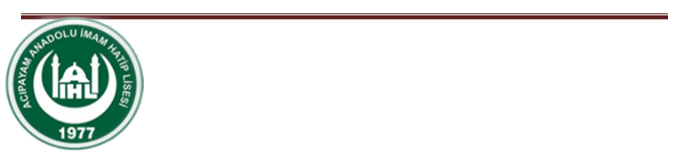           2023 yılında yapılan LGS sınavı yerleştirme sonuçlarına göre ve yerel yerleştirmeye göre (sınavsız)  ……………………………………………….Lisesini	puanlakazanan velisi bulunduğum…	’ın okulunuza ait pansiyondaParasız Yatılı / Paralı Yatılı olarak kalmasını istiyorum. Pansiyon için gerekli olan belgeler, müdürlüğünüzce oluşturulacak komisyonca değerlendirilmesi için ekte sunulmuştur..Gereğini bilgilerinize arz ederim.                                                                                                                    …..../….../ 2023………………………….....Öğrenci Velisi Adı/Soyadı - İmzaEKLER:	EK 1: Sağlık RaporuEK 2: Nüfus Kayıt ÖrneğiEK 3: Ailenin Maddi Durumunu Gösterir Beyanname (EK-1)EK 4: Sınava Girdiği Öğretim Yılında ve Daha Önceki Yıllarda “Tasdikname İle Uzaklaştırma”veya Daha Ağır Bir Ceza Almadığını Gösterir BelgeEK 5: Nüfus Cüzdan FotokopisiEK 6: 4 Adet Ön Cepheden Çekilmiş FotoğrafEK 7: İkametgâh BelgesiEK 8: Veliye Ait 2022 Yılı 12 Aylık Onaylı Maaş BordrosuEK 9: Sınav Sonuç Belgesi FotokopisiEK 10: Kan Grubu BelgesiEK 11: Sağlık FormuAcıpayam Anadolu İmam Hatip Lisesi Öğrenci Pansiyonu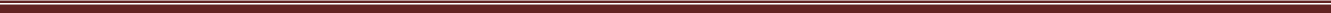 PARASIZ YATILI VEYA BURSLU OLARAK ÖĞRENİM GÖRMEK İSTEYEN ÖĞRENCİ AİLESİNİN MADDİ DURUMUNU GÖSTERİR BEYANNAME (EK–1)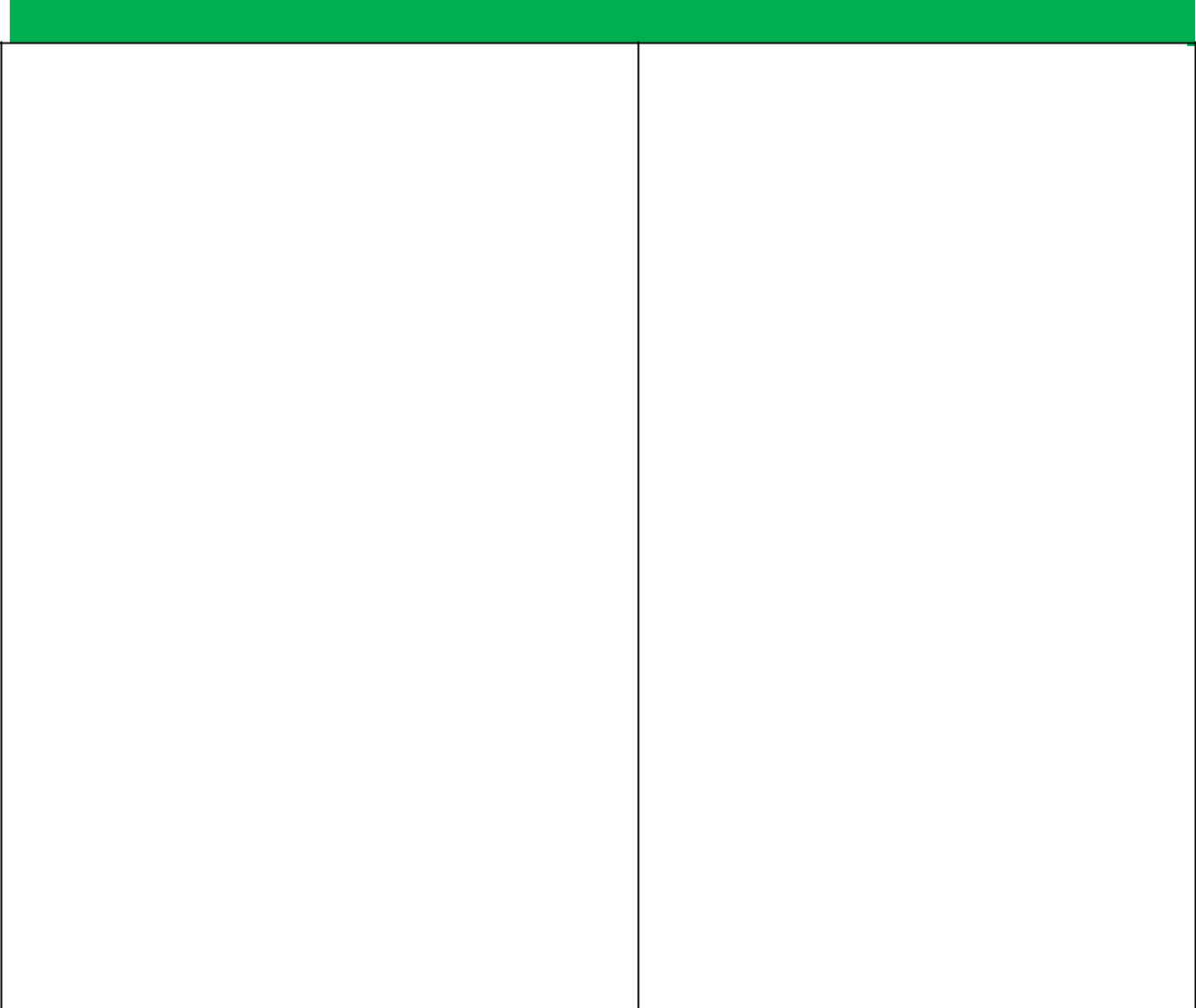 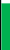 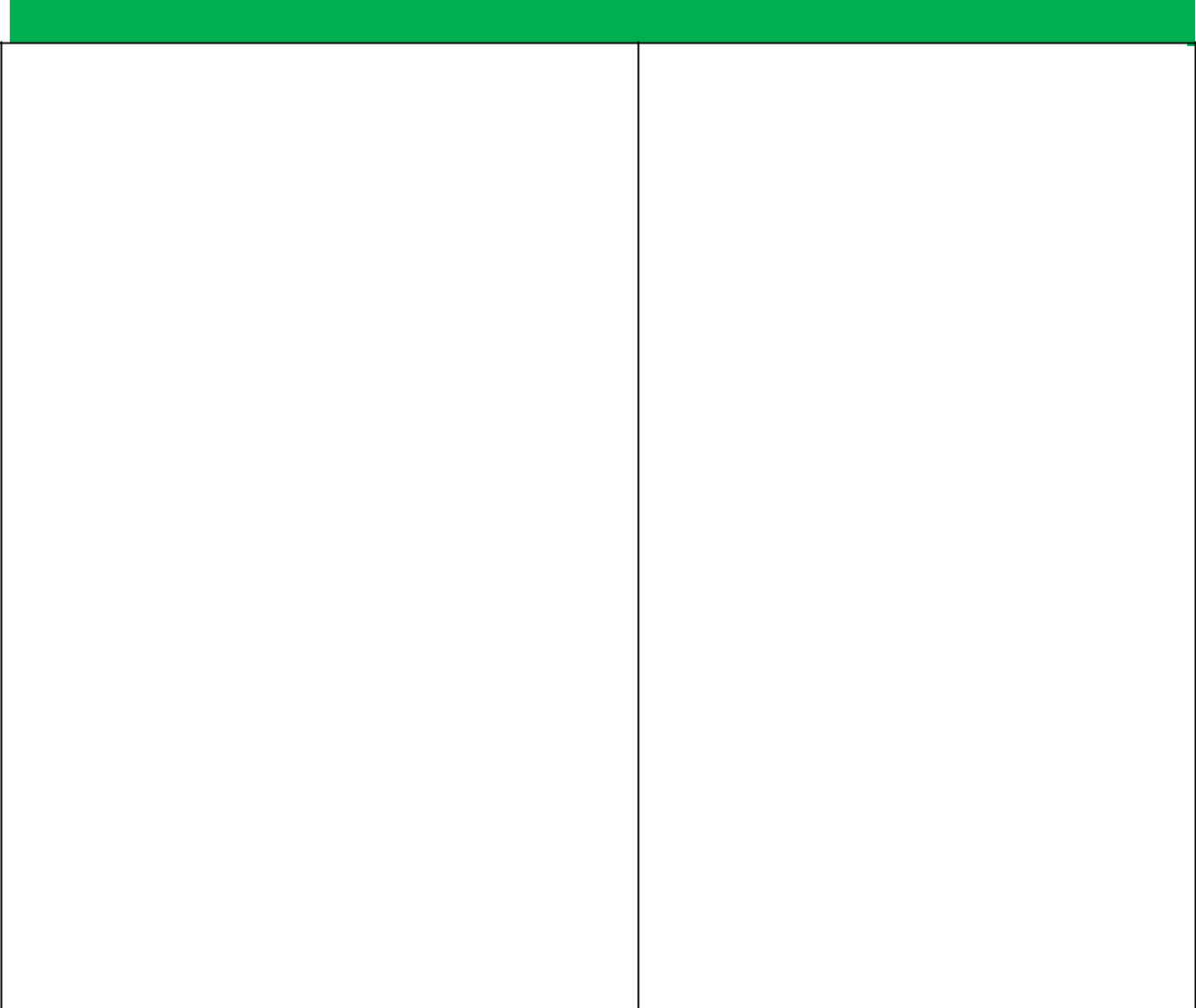 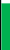 Aile maddi durumumun yukarıdaki beyannamede belirttiğim şekilde olduğunu beyan eder, velisi bulunduğum Acıpayam  …………………………………………..……...Lisesi ...../......  sınıfı öğrencilerinden oğlum .............  nolu ............................................................................’ın 2023 yılında devlet parasız yatılı olarak okulunuz pansiyonuna kabulünü arz ederim.(*)....... /…. /2023        Velinin          Adı Soyadı İmzasıBaşvuran öğrencinin Adı - Soyadı	:Adresi	:EKLER:Yetkili kurumlardan alınacak maaş bordrosu veya vergi dairelerinden alınacak vergiye esas vergi matrahını gösterir belge.Aile nüfus kayıt örneğiVelinin ve çalışıyorsa eşinin bakmakla yükümlü olduğu kendi anne-babası ile ilgili tedavi yardım beyannamesi veya mahkeme kararı örneği, varsa diğer bakmakla yükümlü olduğu şahıslarla ilgili mahkeme kararı örneği ve kontenjanla ilgili belgeler.(*) Bu belge; başvuru, kayıt-kabul ve iptal işlemlerinde kullanılacaktır.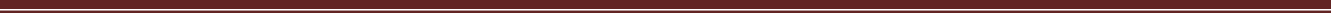 Form No: 08 Ailenin Maddi Durumunu Gösteren Beyanname (EK 1)	Sayfa 7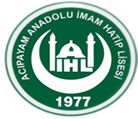 AİLENİN MADDİ DURUMUNU GÖSTEREN BEYANNAMENİN DOLDURULMASI (EK 1)A-Memur çocukları:1 OCAK 2022 ile 31 Aralık 2022 tarihleri arasında bağlı olduğunuz KURUMDAN ALINACAK bir yıllık gelirinizi gösterir belge. Her bir ay için ayrı bordro çıkartılması ve onaylatılması gerekmektedir. (Anne-Baba çalışıyorsa her ikisi için ayrı olacaktır)B -İşçi çocukları:1 OCAK 2022 ile 31 Aralık 2022 tarihleri arasında bağlı olduğunuz MUHASEBE bürosuna onaylatılıpalınacak bir yıllık gelirinizi gösterir belge. (Anne-Baba çalışıyorsa her ikisi için ayrı ayrı olacaktır.)C-Emekli çocukları:1 OCAK 2022 ile 31 Aralık 2022 tarihleri arasında MAAŞ ALDIĞINIZ BANKADAN aylar itibariyle maaş dökümünüzü gösterir belge. (Anne-Baba emekliyse her ikisi için ayrı ayrı olacaktır.)D-Esnaf çocukları:Sosyal güvenlik kurumuna kayıtlı olmayıp maaş almadığına dair belge (Anne ve baba için ayrı yapılacak)Serbest meslek sahibi ise; vergi dairesinin adı, adresi ve hesap numarası belirtilen, basit ya da gerçek usulde vergiye bağlı olan mükelleflerin bir önceki yıla ait (2022 yılı) gelir vergisi matrahını) gösteren belge. (Anne-Baba esnafsa her ikisi için ayrı ayrı olacaktır.)E-Çiftçi çocukları:Sosyal güvenlik kurumuna kayıtlı olmayıp maaş almadığına dair belge (Anne ve baba için ayrı yapılacak;)Tarım Müdürlüğü tarafından ailenin bir yıllık gelir durumunu gösterir tarımsal gelir raporu (2022 Yılı)(Anne-Baba çiftçiyse her ikisi için ayrı ayrı olacaktır.)F-Herhangi bir işi yoksa:Anne ve baba için ayrı ayrı yapılacak;Sosyal güvenlik kurumuna kayıtlı olmayıp maaş almadığına dair belgeMaliye ye gidilip: Vergi mükellefi olmadığınıza dair belge alınacakTarım Müdürlüğü ne gidilip: Üzerine kayıtlı herhangi bir arazi bulunmamaktadır.(**)	Onay kısmı; Ayrıca Ek-1 belgesinin onay bölümü veli tarafından doldurulup imzalanacaktır.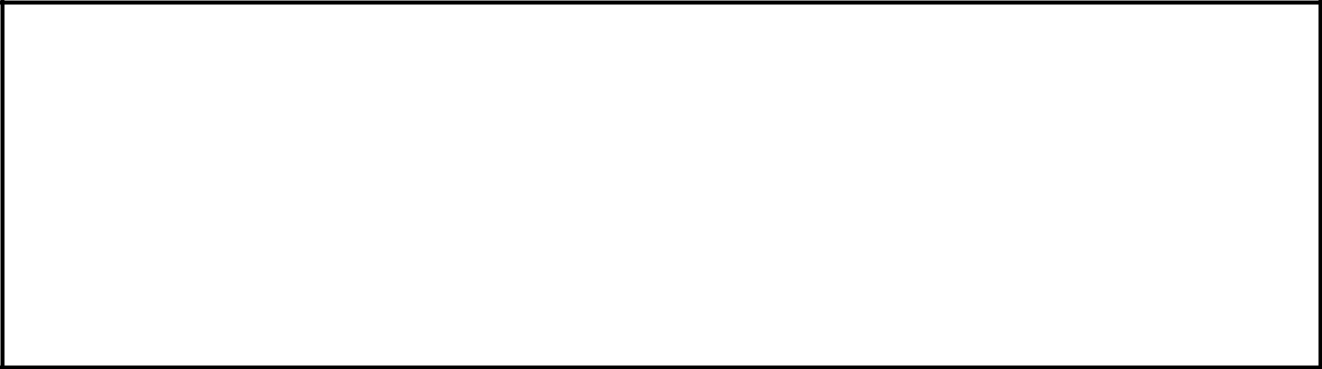 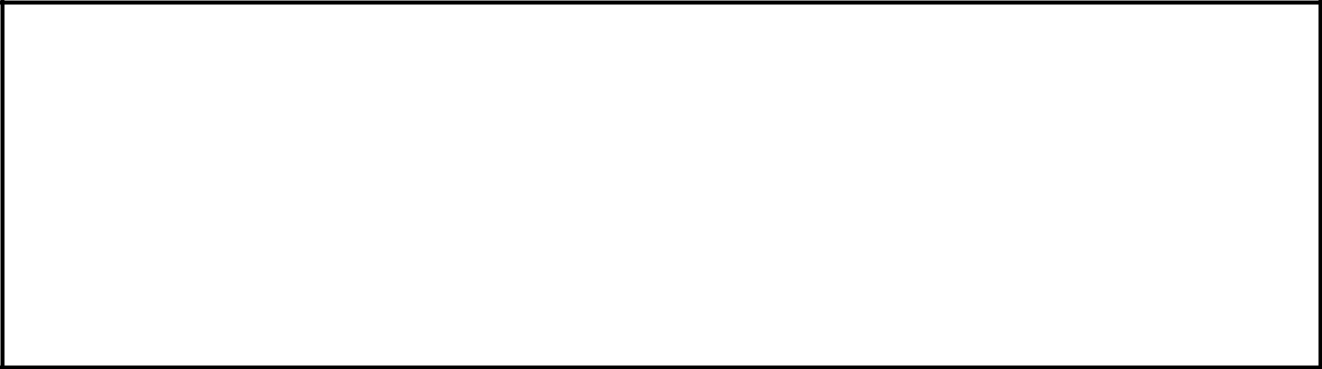 Sayfa 8PARALI YATILI ÖĞRENCİLER HAKKINDA AÇIKLAMALARMİLLÎ EĞİTİM BAKANLIĞINA BAĞLI RESMİ OKULLARDA YATILILIK, BURSLULUK, SOSYAL YARDIMLAR VE OKUL PANSİYONLARIYÖNETMELİĞİMadde 51-(1) Paralı yatılı öğrencilerden her yıl içinde bulunulan mali yılın merkezi yönetim bütçe kanununda belirtilen ücret alınır. Parasız yatılı öğrencilerin pansiyon ücretleri ise aynı miktar üzerinden Devlet tarafından karşılanır.Madde 51- (2) Paralı yatılı öğrencilerin pansiyon ücretleri ilk taksiti kayıt sırasında, diğer taksitleri ise kasım, şubat ve nisan aylarının son işgününe kadar olmak üzere dört taksitte ödenir. Taksitini zamanında ödemeyen öğrencinin pansiyonla ilişiği kesilir.Madde 51-(3) Ders yılı süresince paralı yatılı öğrenci alınabilir. Herhangi bir taksit devresinde pansiyona kabul olunan öğrenci taksitinin tamamını ödemek zorundadır. Bir taksit devresi içinde pansiyonla ilişiği kesilen öğrenciye bu devreye ait taksit geri verilmez.*Aile gelirinin aile fertlerine düşen yıllık gelir miktarı Daha sonra belirlenecektir. TL (Daha sonra belirlenecektir.TL)’ den fazla ise öğrenciniz paralı yatılı olarak öğrenimine devam edecektir.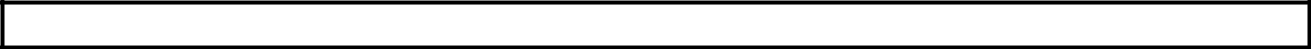 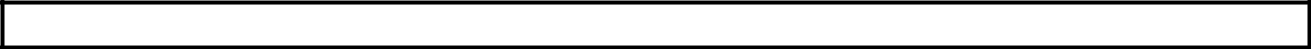 Paralı yatılı öğrencilerin pansiyon taksitleri okulumuza teslim edilerek gerekli makbuz alınacaktır. Paralı Yatılı öğrencilerimizin pansiyon taksitleri ödeme planı yukarıya çıkarılmıştır.Zafer AKKUŞ Okul MüdürüSayfa 9EVCİ – ÇARŞI İZNİ MUVAFAKAT BELGESİVelisi bulunduğunuz aşağıda kimlik bilgileri yazılı Acıpayam Anadolu İmam Hatip Lisesi Pansiyonu öğrencisi ............................................................................’nin 2023-2024 eğitim-öğretim yılı boyunca ve öğrenimine yatılı olarak devam ettiği diğer yıllarda çeşitli izinlere gönderilecektir. Sömestr ve yaz tatilinin yanı sıra, yılbaşı, bayram izni gibi çok kısa süreli izinlerde ve öğrencinizin rahatsızlığı sebebiyle raporlu olduğu durumlarda (Şayet okul idaresi izne çıkmasını uygun görür ise) öğrencinizin gitmesine izin verdiğiniz EVCİ İZİN ADRES(ler)İNİ belirterek imzalayınız ve okul idaresine teslim ediniz. Öğrenciniz burada belirttiğiniz adres(ler) dışında hiçbir adrese evci iznine gönderilmeyecektir. ÖĞRENCİNİN :ADI VE SOYADI :……………………………………..OKUL NO	:……………………………………..SINIFI	:…………………………………….. EVCİ İZNİ: Öğrencimin hafta sonu, yaz, sömestr, bayram, yılbaşı tatillerinde ve rahatsızlığı sebebiyle raporlu olduğu durumlarda (Şayet okul idaresi izne çıkmasını uygun görür ise) iznini aşağıda belirttiğim ikamet adresimde, ve birinci derece yakını .................................................................................’nin yanında (2. ADRES İSTEĞE BAĞLIDIR - BELİRTMEYEBİLİRSİNİZ) geçirmesine muvafakat ediyorum.KENDİ ADRESİM:…………………………………………….……………………..………………………………………………………………………………………………………………………………………………………………………………………………………………EV TEL: ………………………………………...CEP TEL: ……………………………………….DERECE YAKINI………………………………………….…… ’nın adresi: iznine çıkabileceği diğer adres)YAKINLIK DERECESİ:  	…………………………………………….……………………..…………………………………………….……………………..…………………………………………….……………………..…………………………………………….…………………….. EV TEL: ………………………………..…..CEP TEL: …………………….……………. ÇARŞI İZNİ: Velisi bulunduğum öğrenci ihtiyaçlarını karşılamak üzere izin almak kaydıyla ÇARŞI İZİNLERİNE hafta içi ve hafta sonu Acıpayam ilçe merkezine yalnız başına çıkıp gelebilir. Her türlü sorumluluk bana aittir.Yukarıda kimliği yazılı velisi bulunduğum öğrenciniz	’nin evci veçarşı izin durumunu belirtmiş bulunmaktayım.        Evci ve Çarşı izinlerine yalnız gidebilir doğacak her türlü sorumluluk bana aittir.Gereğini arz ederim......./......./2023ANADOLU İMAM HATİP LİSESİ MÜDÜRLÜĞÜNE                          ACIPAYAMÖğrencinin Adı ve Soyadı Sınıf ve No:....................................................................:....................................................................Yukarıda adı, soyadı ve sınıf  no’su belirtilen velisi bulunduğum, Okulunuz YATILI öğrencisinin, okulunuzdaki öğrenimi süresince aşağıda belirtilen hususlarla ilgili her türlü muvafakat veriyor ve  öğrencinin tüm sorumluluğunu kabul ediyorum.Öğrenim süresince okulun düzenlediği her türlü gezi, gözlem ve inceleme için.Okulca düzenlenen her türlü antrenman, müsabakalar, yarışmalar ve laboratuvar çalışmaları için,Hafta sonları evci, çarşı izni ve dershane izni için okuldan ayrılması için,Hafta içi dersler zamanı ve ders dışı zamanlarda verilecek her türlü izinler için,Yarıyıl dinlenme tatili, bayram tatili ve benzeri her türlü tatillerde okuldan ayrılabilmesi için,Disiplin cezası sebebiyle okuldan eve gelebilmesi için,Kurs izni alan öğrencilerin, kursa gidiş, dönüşleri yalnız yapabilmesi için, İzin veriyor ve her türlü sorumluluğu kabul ediyorum.                                                                                                                                                        ....../......./2023ÖĞRENCİ VELİSİ ADI / SOYADI………………………………………..                                                                                                                  İMZAANADOLU İMAM HATİP LİSESİ MÜDÜRLÜĞÜNE                              ACIPAYAM(Pansiyon Demirbaş Eşya Taahhütnamesi)2023-2024 Eğitim-öğretim yılı  10/09/2023          tarihinde………………………………………..LİSESİ................sınıfı	 no’lu yatılı öğrenciniz..............................................................................’nin velisi olarak çocuğumun kendisine, odasına ve genel kullanımına verilmiş olan aşağıda cinsi, miktarı ve nitelikleri yazılı demirbaş eşyaları sağlam olarak pansiyondan sorumlu müdür yardımcısından teslim aldık.İlgili müdür yardımcısına sağlam olarak teslim etmeyi, demirbaş eşyada meydana gelebilecek zarar ve ziyanı tespit olunan o günün rayiç bedeli üzerinden ödemeyi ve aynı olarak yerine koymayı taahhüt ederiz.                                                                                                                           ........../......./2023Öğrencinin Adı Soyadı	Velinin Adı Soyadı	        Erkan GÖKÇE……………………………İmzası…………………………İmzasıPansiyon Md. Yrd.UYGUNDUR……../……../2023Zafer AKKUŞOkul MüdürüNot: Bu dilekçe her eğitim-öğretim yılı başında otomatik olarak yenilenir ve öğrencinin yatılılık hayatı boyunca devam eder.     Pansiyon-veli iş birliği, öğrenci başarısını artıran önemli faktörlerden biridir. Güvenli ve düzenli bir pansiyon ortamının sağlanmasında veli katılımının rolü büyüktür.Veli katılımının öncelikli amacı, pansiyonun eğitim etkinliklerini yönlendiren pansiyon personeline destek olmak, çalışmalara meslekleri ve yeterlilikleri doğrultusunda farklı düzeylerde katkılarını sağlamak, pansiyon ve ev arasında sıkı bağlar kurarak öğrencinin eğitim sürecine katkıda bulunmaktır.Bu sözleşme; veliyi ve öğrenciyi pansiyon işleyişi, kuralları, öğrencilere ve velilere sağlayacağı imkânlar ve tarafların karşılıklı hak ve sorumlulukları konusunda bilgilendirmek amacıyla hazırlanmıştır.DAYANAK MADDELERİ:Millî Eğitim Bakanlığına Bağlı Resmi Okullarda Yatılılık, Bursluluk, Sosyal Yardımlar ve Okul Pansiyonları YönetmeliğiAcıpayam Anadolu İmam Hatip Lisesi Öğrenci Pansiyonu İç YönergesiMili Eğitim Bakanlığı Okul Pansiyonları KanunuÖğretmenler Kurulu KararlarıA. (1) PANSİYON YÖNETİMİNİN HAKLARIMili Eğitim Bakanlığı Okul Pansiyonları Kanununda ifadesini bulan tüm haklara sahiptir.Pansiyon yönetimi, gerekli gördüğü durumlarda öğrencinin odasını değiştirme hakkına sahiptir.Pansiyon yönetimi ve çalışanları saygı görme hakkına sahiptir.Pansiyon içinde öğrenci ve öğrenci velilerine çeşitli sorumluluklar verme hakkına sahiptir.Öğrencilerin pansiyonu ilgilendiren çeşitli konularda öğrenci velilerinden bilgi alma hakkına sahiptir.Öğrenci ve öğrenci velilerinin yasal yükümlülüklerini yerine getirmeyen tutumlarında yasal yaptırımlar uygulama yetkisine sahiptir.Pansiyon yönetimi öğretmen kurul kararlarını uygulama yetkisine sahiptir.Pansiyonda alınan tüm kararlara ve pansiyon kurallarına uyulmasını istemek.Öğrencilerden velilerden imzalanan sözleşmeye uygun davranmalarını istemek.(2) PANSİYON YÖNETİMİNİN SORUMLULUKLARIÖğrencilerin psikolojik, fiziksel ve sosyal gelişimlerini destekleyecek ortamı sağlamak.Pansiyon olumlu bir kültür yaratmak.Pansiyonun güvenilir ve temiz olmasını sağlamak.Öğrenci, veli ve çalışanlar arasında hiçbir nedenden dolayı ayrım yapmamak.Öğrencilerin ve pansiyon çalışanlarının kendilerini ve fikirlerini ifade edebilecekleri fırsatlar yaratmak.Öğrenciler için iyi bir model olmak.Pansiyonun ve öğrencinin ihtiyaçları doğrultusunda sürekli gelişmek.Pansiyon işleyişine ait kararların ve kuralların uygulanmasını takip etmek.Pansiyonun işleyişi ve yönetimi konusunda ilgili tarafları düzenli aralıklarla bilgilendirmek.Veli ve öğrenci hakkında ihtiyaç duyulan bilgileri toplamak, değerlendirmek, sonuçlarını ilgililerle paylaşmak ve gizliliğini sağlamak.Pansiyon ve çevresinde şiddet içeren davranışlara kesinlikle izin vermemek.(1) ÖĞRENCİNİN HAKLARIGüvenli ve sağlıklı bir pansiyon ortamında bulunma.Bireysel farklılıklarına saygı gösterilmesi.Kendisine ait değerlendirme sonuçlarını zamanında öğrenme ve sonuçlar üzerindeki fikirlerini ilgililerle tartışabilme.Kendisine ait özel bilgilerin gizliliğinin sağlanması.Pansiyonun işleyişi, kuralları, alınan kararlar hakkında bilgilendirilme.Pansiyon kurallarının uygulanmasında tüm öğrencilere eşit davranılması.Kendini ve diğer öğrencileri tanıma, kariyer planlama, karar verme ve ihtiyaç duyduğu benzer konularda danışmanlık alma.Akademik ve kişisel gelişimini destekleyecek etkinliklere katılma.Pansiyon yönetiminde temsil etme ve edilme.Temiz düzenli pansiyon ortamında bulunma.Hijyenik şartlara uygun beslenme.Sağlık koşullarına uygun bir yatakhanede barınma.Şartları uygun etüt yerlerinde ders çalışma.Aylık yemek tabelasının belirlenmesinde görüş belirtme.(2) ÖĞRENCİNİN SORUMLULUKLARIÖğrenci pansiyon kanunu, pansiyon iç yönergesi ve pansiyon yönetimi tarafından kendisine verilmiş sorumlulukları yerine getirir.Öğrenci, kendisine ve odasına ve genel anlamda kullanımına verilmiş demirbaş ve yoğaltım malzemelerini (ikiz yatak, dolap, çalışma masası, nevresim takımı, yastık, battaniye, sandalye, perde, mutfak malzemesi, çamaşır makinesi, ütü, ütü masası, elektrik süpürgesi, TV, bilgisayar, kapı, cam kilidi, duşa kabin, duş başlığı vb.) korumak ve zararı halinde tazmin etmek mecburiyetindedir.Öğrenci, pansiyonda barınan tüm arkadaşları ile iyi geçinmek zorundadır. Alt-üst öğrencilerle, siyasi, dini ve karşı cins öğrencilerle, sürtüşmelere, genel ahlaka aykırı tutum ve davranışlara girecek hal ve hareketlerden kaçınır.Öğrenci, zararlı alışkanlıklardan kaçınır. Sigara ve alkol hiç bir şekilde pansiyon içinde ve çevresinde kullanılamaz. Aksi takdirde ilgili yasal yaptırımlar uygulanır.Öğrenci, pansiyona, giriş, çıkış, çarşı ve evci izin, yatış ve kalkış saatlerine uymak mecburiyetindedir.Öğrenci kendisine verilen nöbetlerine vaktinde gelir, görevini titizlikle yerine getirir. Kendisine verilen resmi evrakı eksiksiz tutar ve nöbetinin bitiminde genel belletmene teslim eder.Öğrenci pansiyon müdür yardımcısı ve okul müdüründen izin almadan (velisinin bilgisi olsa dahi) pansiyonu terk edemez. Önce izin alınır sonra izne çıkılır.Öğrenci evci iznini velisinin beyan ettiği adres dışında geçiremez.Öğrenci sağlık sorunlarını ivedilikle ilgili kişilere bildirir.Öğrenci etüdü olumsuz yönde etkileyecek davranışlardan itina ile kaçınır.Öğrenci, kesici, delici, yaralayıcı ve öldürücü aletleri hiç bir şekilde pansiyona sokamaz. Bu öğrencilerin pansiyonla ilişiği kesilir.Öğrenci, hiç bir şekilde bölücü, etnik ayrım yapan siyasi, müstehcen yayınları pansiyona sokamaz. Öğrencinin pansiyonla ilişiği kesilir.Öğrenci pansiyon durumu ile ilgili bilgileri doğru bir şekilde velisine bildirmek zorundadır.Öğrenci israfa yol açacak davranışlardan kaçınır.Öğrenci, tüm pansiyon çalışanlarına saygılı olmak zorundadır.Öğrenci, sağlık kuruluşları tarafından kendisine yazılan ilaçları belletmene teslim edip gözetim altında almak zorundadır.Öğrenci, pansiyonla ilgili öğretmen kurulu kararlarına ve belletmen öğretmen toplantı kararlarına uymak zorundadır.Velisi tarafından evci izni almış öğrenciler Cuma günü törenden sonra evlerine gidebilirler. Bunun için, Perşembe akşam etüdünde evci izin defterini doldurmuş olmaları şarttır.Raporlu öğrenciler bizzat velileri tarafından okuldan alınır ya da velilerinin sorumluluğu üstlenen dilekçeleriyle evlerine gönderilirler.Odalarda (telefon, masa lambası hariç) her türlü elektrikli alet kullanımı yasaktır.Yataklar bizzat öğrenciler tarafından düzenli olarak her gün yapılacaktır.Odada ortada eşya olamayacak, eşyalar dolaplara konulacak, fazlalıklar ise bavul odasına bırakılacaktır.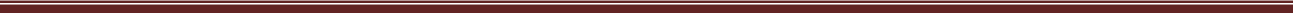 Dolap üstlerine eşya ve bavul konulmayacak, dolapta olmayan her türlü eşya bavul odasına konulacaktır.Odalarda duvarlara, kapıya, dolap, yatak ya da kitaplıklara poster, fotoğraflar vb. şeyler asılmayacaktır.Ayakkabılar oda dışındaki ayakkabılıklara konulacaktır.Odada kesinlikle hiç bir yiyecek bulundurulmayacaktır.Etüt salonu, etüt saatleri içinde bireysel ders çalışma yeridir. Etüt bittikten sonra ya da önce birlikte ders çalışma mekânı olarak kullanılabilir. Etüt esnasında birlikte ders çalışmak, sohbet etmek, müzik çalar dinlemek, cep telefonu kullanmak, etütte istenen kütüphane sessizliğini ve dikkatini bozacak her türlü davranış yasaktır.(1) VELİNİN HAKLARIÖğrenci velisi, öğrencisinin pansiyonla ilgili durumlarında bilgi alma hakkına sahiptir.Öğrenci velisi pansiyonda saygılı bir şekilde karşılanma hakkına sahiptir.Öğrenci velisi pansiyonun işleyişi ile ilgili düzenli bilgi alma hakkına sahiptir.Öğrenci velisi pansiyona yaptığı ayni ve nakdi yardımları ile ilgili bilgi ve belge alma hakkına sahiptir.Öğrenci velisi, dilediği zaman öğrencisini ziyaret etmeye izin belgesi almak koşulu ile öğrencisini dışarı çıkarma hakkına sahiptir.C. (2) VELİNİN SORUMLULUKLARIÖğrenci velisi öğrencisi ilgili önemli bilgileri (sağlık, kişilik, eğitim) pansiyon yönetimine vaktinde bildirmek mecburiyetindedir.Öğrenci velisi, acil sağlık kuruluşuna götürülen öğrencisinin yol ücretini öder.Adres değişikliklerini vaktinde pansiyon ve okul yönetimine yazılı bildirir.Evci çıkan öğrencisini pazar günü etütten yarım saat önce pansiyonda olacak şekilde pansiyona gönderir. Özel durumlarda telefonla bildirir, yazılı belgesini okul ve pansiyona ulaştırır. Ulaşım vb. güçlükler nedeniyle Pazar günü pansiyona gelemeyecek öğrenciler için pansiyon yönetiminedilekçe verir.Öğrenci velisi, öğrencisinin pansiyonda vereceği zararları tazmin etmek zorundadır.Öğrenci velisi her dönemde 2 defa olmak üzere öğrencisini ziyarete gelmek mecburiyetindedir.Öğrenci velisi, öğrencisinin fiziksel, ruhsal ve eğitim gelişimini takip etmek zorundadır.Öğrenci velisi, kayıtta öğrencisin kullanacağı malzemeleri (terlik, askılık vb.) almak zorundadır.Öğrenci velisi pansiyon ve okul yönetimine, öğretmen ve diğer çalışanlara saygılı davranmak zorundadır.Öğrenci velisi, okul ve pansiyonun çağrılarına, görüşme taleplerine olumlu yanıt vermelidir.Öğrenci velisi, pansiyonla ilgili öğretmenler kurulu kararlarına ve belletmen öğretmen toplantı kararlarına uymak zorundadır.Öğrenci velisinin çocuğuna izin vermek gibi bir yetkisi yoktur ancak izin talep edebilir.Bu sözleşme ile öğrencimiz kurallar konusunda bilgilendirilmiş velilerimiz de sözleşmenin şartlarına uymayı kabul etmiş demektir.Öğrencinin Adı/Soyadı	Öğrenci Velisinin Adı /Soyadı	      Erkan GÖKÇEPansiyon Md. Yrd.İmza:	İmza:	        İmza:……/……./2023Zafer AKKUŞOkul Müdürü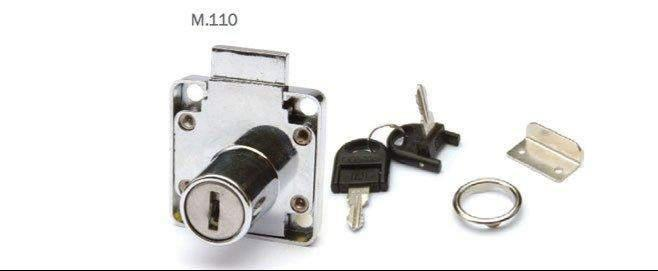              Yatılı öğrencilerin okula gelirken aşağıda cins ve sayıları belirlenmiş olan araç, gereç veeşyaları  yanında  getirmesi ve bu eşyaları kendilerine verilen dolaplara yerleştirmesi gerekecektir.  Okulunuz öğrencilerinden …...….sınıfı, …....….no’lu	’nin velisiyim.…………..………..ili ………..…………….. ilçesi	…….köyünde ikamet etmekteyim. Pazar günleriAcıpayam’a herhangi bir ulaşım aracı olmadığından çocuğumun evci izinlerinden Pazartesi sabahı (08.15’e kadar) dönmesini istiyorum. Bu durumdan doğabilecek her türlü sorumluluğu kabul ediyorum.Gereğini arz ederim.                               .../…/2023...........................................ÖĞRENCİ VELİSİ ADI / SOYADI                              İmza        ……………………………………………….……LİSESİ Öğrencilerinden…..….sınıfı,        No’lu……………………………………….’nin velisiyim. Çocuğumun …/.../....... - .../.../	tarihleri arasında hem okuldan hem de pansiyondan izinlisayılmasını istiyorum.Gereğinin yapılmasını arz ederim.….../…../…..............................................ÖĞRENCİ VELİSİ                                                                                                                                                                           İmzaForm No: 09 Özel Durum İzin Dilekçesi……………………………………………………………………………………………………………………………….Okulunuz öğrencilerinden …..….sınıfı, …..….no’lu	’nin velisiyim.Çocuğumun …/.../....... - .../.../	tarihleri arasında hem okuldan hem de pansiyondan izinlisayılmasını istiyorum.Gereğinin yapılmasını arz ederim.Sayın Veli,2023–2024 Eğitim-öğretim yılında ve çocuğunuzun öğrenimine devam ettiği diğer yıllarda beklenmeyen sağlık problemlerine anında ve en doğru şekilde müdahale edebilmek amacıyla sağlık formunu imzalamanızı rica ederiz.SAĞLIK FORMUAcil durumlarda, velisi bulunduğum yatılı öğrenciniz 	’ın herhangi bir devlet hastanesine kaldırılması ve oluşacak her türlü masraflarının tarafımdan karşılanmasını kabul ve taahhüt ediyorum.(Acil olmayan durumlarda öğrencilerimiz aile hekimine yönlendirilmektedir.)Veli Adı ve Soyadı: İmza:Cep Telefonu:Tarih: …….. /	/ 2023Kime: Erkan GÖKÇE               Müdür YardımcısıFAX  Numarası:0 (258) 5181202Konu: Öğrencinin yurttan ayrılmak için izin talebiTarih:Oğlum 	                 ’ın aşağıda belirtilen akşam(larda) yurttan çıkmasına izin vermenizi rica ediyorum.Yurtta kalmayacağı tarih(ler): Sebep:Kalacağı yerin adres ve telefon numarası:Veli Adı / Soyadı:İmzası                Yatılı olarak öğrenim gören ………………….………………...LİSESİ…………… sınıfı……..no’lu oğlum …………………….................………………’ın Ortaöğretim Kurumları Yönetmeliğinin 34. madde hükmüne göre Pansiyon Müdür Yardımcısının velisi olmasını istiyorum. Gereğini bilgilerinize arz ederim.… /… /2023..........................................................                                                                                                                             Veli Adı Soyadı                                                                                                                  İmzaAdres:Tel: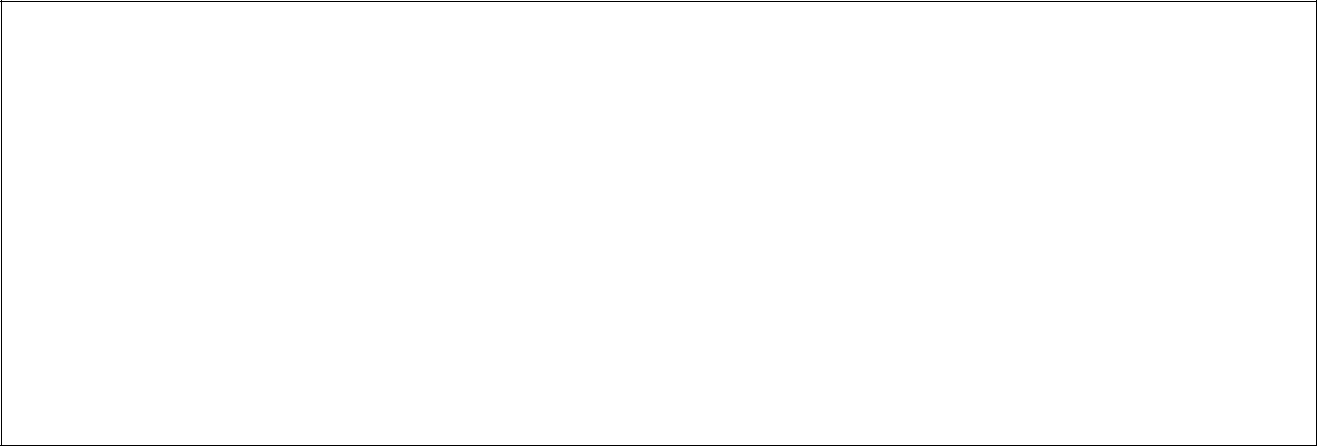 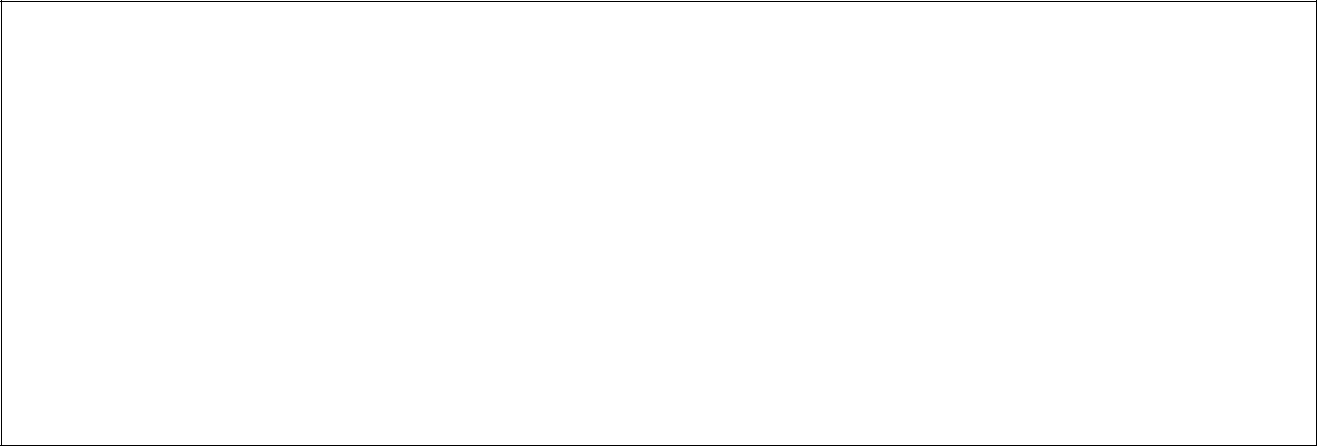   Pansiyon vakit çizelgesine kesinlikle uyulacaktır,   Yataklar düzeltilmiş vaziyette bulundurulacaktır,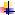   Etütlerde her ne şekilde olursa olsun müzik çalınmayacak, yatak kıyafetiyle bulunulmayacak, yoklamalarda hazır bulunulacaktır,  Etüt suresince her öğrenci kendi etüt salonunda ya da odasında bulunacaktır,  Bıçak, çatal, kaşık, bardak, tabak gibi yemekhane demirbaş eşyaları odalara getirilmeyecektir,  Yemekhanede verilen yemek ve meyveler yemekhanede yenilecek ve pansiyon odalarına çıkarılmayacaktır.  Okulun elektrik düzeniyle (tamir maksadıyla da olsa) oynanmayacak, zaruret halinde sorumlu ve görevlilere anında bilgi verecektir,  Özellikle odalarda ısıtıcı, ocak, teyp, v.s. gibi elektrikli araçlar kullanılmayacaktır, (Belirlenenler anında toplanacaktır.)  Çöpler veya atık maddeler yerlere ve bilhassa pencerelerden dışarıya atılmayacaktır,   Pansiyonda; valiz ve dolapların içinde yiyecek-içecek, bulundurulmayacaktır,  Pansiyonda; valiz ve dolapların içinde yasak yayın, sigara, içki gibi şeyler bulundurulmayacaktır,(tespiti halinde pansiyonla ilişiği kesilir.)  Odada geçirilen zaman dışında herkesin ulaşabileceği yerlerde  cep telefonu, değerli eşya gibi malzemeler bulundurulmayacaktır, (kaybı durumunda sorumluluk tamamen öğrencidedir.)  Cep telefonları ders ve etütlerde bulundurulmayacaktır, (Cep telefonları akşam etüt saatleri başlangıcında kapatılarak telefon dolaplarına bırakılacak olup yat saatinden sonra da kapatılacaktır.  Uymayanlar hakkında disiplin işlemi başlatılacaktır.  Okulun elektrik ve su sarfiyatının önlenmesi için anahtar ve musluklar kullanılmadığı durumlarda kapalı tutulacak, tuvalet, banyo ve lavabolar temiz ve düzenli kullanılacaktır,  Okul binası ve tamamlayıcı kısımlardaki eşyalar özenle kullanılacaktır, (kasıt, ihmal ve kusur nedeniyle verilen zararlar ayrıca tazmin ettirilir.)  Ders saatlerinde pansiyon kapalı olduğundan bu saatler içerisinde herhangi bir şey almak için pansiyona izinsiz girilmeyecektir,  Pansiyon yatakhane kısmına ziyaretçi çıkarılmayacak, veli veya ziyaretçilerle okul girişinde, kantinde veya okul idaresinin tespit edeceği yerlerde görüşülecektir, (Aksine hareket edenler, yanında veli veya ziyaretçisi olduğu halde pansiyon içinde görülen öğrenciler sorumlu tutulacaktır.)  İdari personele ve büyüklerine ve arkadaşlarına karşı saygılı olunacak ve işlerinde yardımcı olunacaktır,  Öğrenciler vakit çizelgesinde belirtilen saatlerde yemekhanede bulunmak zorundadırlar,  Öğrenciler okulda asılı yangın talimatını okumak ve gerektiğinde uygulamakla görevlidirler,   Dolaplara, yataklara ve duvarlara kesinlikle resim, fotoğraf vb. yapıştırılmayacak,  Öğrenciler yarıyıl ve uzun süreli tatillerde pansiyon odasını temiz ve düzenli bir şekilde bırakacaktır,   Pansiyonla ilgili hizmetler okul idaresince tespit olunan iç yönerge hükümlerine göre yürütülür.Kurallar sizin başarı ve huzurunuz içindir. Uymadığınız takdirde gerekli yaptırımlar ve disiplin işlemleri uygulanacaktır.Zafer AKKUŞOkul Müdürü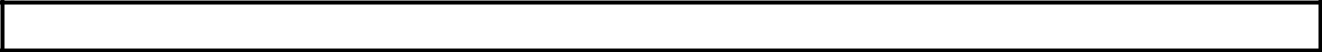 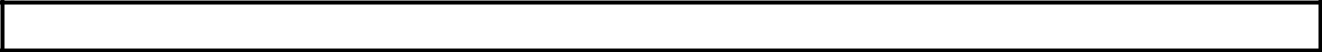 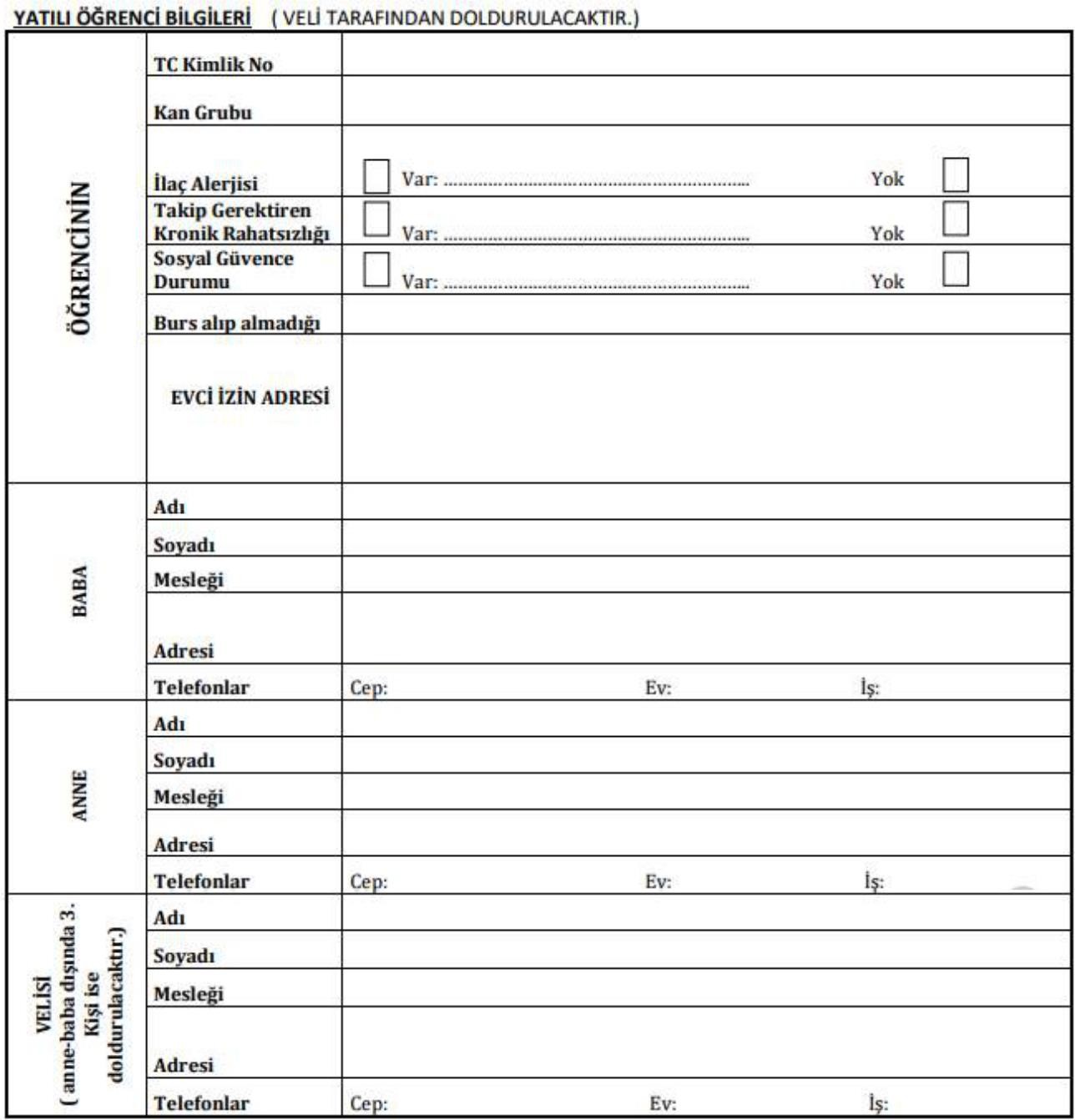 Ev Adresiİş Adresi (Varsa)Ev Telefonu (Varsa)İş Telefonu (Varsa)Cep TelefonuHerhangi birAlerjiAlerjiAlerjiHastalıkHastalıkAlerjisinin veAlerjiAlerjiAlerjiHastalıkHastalıkAlerjisinin veVar (......)Yok (.	)Var (.	)......Yok()Hastalığının OlupVar (......)Yok (.	)Var (.	)......Yok()OlmadığıAile reisinin bakmakla yükümlü olduğu fertlerin sayısı ve yakınlık dereceleri (fertler açık olarak yazılacak, aile nüfus kayıt örneği, velinin ve çalışıyorsa eşinin bakmakla yükümlüolduğu ana, babası ve diğer şahıslarla ilgili tedavi yardımı beyannamesi veya mahkeme kararı örneği).Sıra No:Adı / SoyadıYakınlık DerecesiAile reisinin bakmakla yükümlü olduğu fertlerin sayısı ve yakınlık dereceleri (fertler açık olarak yazılacak, aile nüfus kayıt örneği, velinin ve çalışıyorsa eşinin bakmakla yükümlüolduğu ana, babası ve diğer şahıslarla ilgili tedavi yardımı beyannamesi veya mahkeme kararı örneği).1Aile reisinin bakmakla yükümlü olduğu fertlerin sayısı ve yakınlık dereceleri (fertler açık olarak yazılacak, aile nüfus kayıt örneği, velinin ve çalışıyorsa eşinin bakmakla yükümlüolduğu ana, babası ve diğer şahıslarla ilgili tedavi yardımı beyannamesi veya mahkeme kararı örneği).2Aile reisinin bakmakla yükümlü olduğu fertlerin sayısı ve yakınlık dereceleri (fertler açık olarak yazılacak, aile nüfus kayıt örneği, velinin ve çalışıyorsa eşinin bakmakla yükümlüolduğu ana, babası ve diğer şahıslarla ilgili tedavi yardımı beyannamesi veya mahkeme kararı örneği).3Aile reisinin bakmakla yükümlü olduğu fertlerin sayısı ve yakınlık dereceleri (fertler açık olarak yazılacak, aile nüfus kayıt örneği, velinin ve çalışıyorsa eşinin bakmakla yükümlüolduğu ana, babası ve diğer şahıslarla ilgili tedavi yardımı beyannamesi veya mahkeme kararı örneği).4Aile reisinin bakmakla yükümlü olduğu fertlerin sayısı ve yakınlık dereceleri (fertler açık olarak yazılacak, aile nüfus kayıt örneği, velinin ve çalışıyorsa eşinin bakmakla yükümlüolduğu ana, babası ve diğer şahıslarla ilgili tedavi yardımı beyannamesi veya mahkeme kararı örneği).5Aile reisinin bakmakla yükümlü olduğu fertlerin sayısı ve yakınlık dereceleri (fertler açık olarak yazılacak, aile nüfus kayıt örneği, velinin ve çalışıyorsa eşinin bakmakla yükümlüolduğu ana, babası ve diğer şahıslarla ilgili tedavi yardımı beyannamesi veya mahkeme kararı örneği).6ÖDEME AYI-YILISON ÖDEME TARİHİSON ÖDEME TARİHİÖDENECEK TUTAREYLÜL 2023     1.TAKSİTKESİN KAYITTAKESİN KAYITTA2875 TLKASIM 2023    2.TAKSİT01-30 KASIM Arası01-30 KASIM Arası2875 TLŞUBAT 2024    3.TAKSİT01-28ŞUBAT Arası2024 Mali YılındaŞUBAT 2024    3.TAKSİTBelirlenecek MiktarNİSAN 2024    4.TAKSİT01-30NİSAN Arası2024 Mali YılındaNİSAN 2024    4.TAKSİTBelirlenecek Miktar............................................................ÖĞRENCİ VELİSİ ADI / SOYADIÖĞRENCİ VELİSİ ADI / SOYADIİmzaForm No: 02 Evci - Çarşı İzni Muvafakat BelgesiSayfa 10Sıra NoEşyanın AdıMiktarıNitelikleri1İkiz Yatak1Sağlam kullanılır.2Soyunma Dolabı1Sağlam kullanılır.3Çalışma Sandalyesi1Sağlam kullanılır.4Battaniye1Sağlam kullanılır.5Yastık1Sağlam kullanılır.6Nevresim Takımı1Sağlam kullanılır.7Yatak için Alez1Sağlam kullanılır.8Yastık İçin Alez1Sağlam kullanılır.9Sıra/Masa1Sağlam kullanılır.10Çalışma Masası1Sağlam kullanılır.SIRAEŞYANIN (ARAÇ-GERECİN) CİNSİNOEŞYANIN (ARAÇ-GERECİN) CİNSİ1Pijama, Terlik, Çorap, Havlu, İç Çamaşırı, Diş Fırçası, Diş Macunu2Sakal Tıraş Takımı - Ayakkabı Boyası3Tuvalet Terliği - Banyo İçin Şampuan, Sabun, El Havlusu – Banyo Havlusu - Dolap Askısı (En az 6 adet)4Okul Ayakkabısı – Beden Eğitimi Dersi İçin Spor Ayakkabı – Eşofman5Mavi Tonlarında Tek Kişilik Nevresim Takımı, Yastık61 Adet Yastık Alezi (Koruyucu Kılıf), 1 Adet Tek Kişilik Yatak Alezi (Koruyucu Kılıf)(Alez ve nevresim takımı aynı şey değildir)71 Adet Dolap Anahtar….../…../…..............................................ÖĞRENCİ VELİSİ                                   İmza